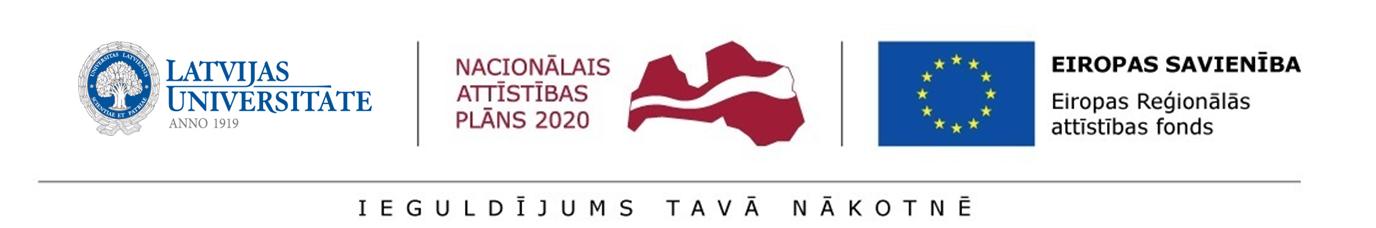 PielikumsAPSTIPRINĀTSar LU ___.___.2018.rīkojumu Nr. 1/___LATVIJAS UNIVERSITĀTES NOLIKUMS PAR PĒCDOKTORANTU PIETEIKUMU OTRĀS KĀRTAS PRIEKŠATLASIDarbības programmas “Izaugsme un nodarbinātība” 1.1.1. specifiskā atbalsta mērķa “Palielināt Latvijas zinātnisko institūciju pētniecisko un inovatīvo kapacitāti un spēju piesaistīt ārējo finansējumu, ieguldot cilvēkresursos un infrastruktūrā” 1.1.1.2. pasākuma “Pēcdoktorantūras pētniecības atbalsts” pētniecības pieteikumu atlases kārtas pētniecības pieteikumu iesniegšanai Valsts izglītības attīstības aģentūrā (turpmāk – VIAA).Prasības pēcdoktorantiemAtlasē var piedalīties pēcdoktorants, kurš atbilstoši SAM MK noteikumu 2.9. apakšpunktam ir Latvijas Republikas vai ārvalstu zinātnieks, doktora grādu ieguvis ne vairāk kā piecus gadus pirms pēcdoktorantūras pētniecības atbalsta pētniecības pieteikumu iesniegšanas termiņa VIAA izsludinātajā konkursā, neatkarīgi no vecuma, rases, dzimuma, etniskās piederības, politiskās pārliecības, sociālā statusa vai citām pazīmēm. Šo periodu var pagarināt līdz diviem gadiem, ja personai ir pamatots iemesls: bērna kopšanas atvaļinājums vai pārejoša darba nespēja.Pētniecības pieteikuma apstiprināšanas gadījumā pēcdoktorants: 2.1. vienlaicīgi nevar saņemt atlīdzību šā pasākuma ietvaros un darbības programmas "Izaugsme un nodarbinātība" prioritārā virziena "Pētniecība, tehnoloģiju attīstība un inovācijas" 1.1.1. specifiskā atbalsta mērķa "Palielināt Latvijas zinātnisko institūciju pētniecisko un inovatīvo kapacitāti un spēju piesaistīt ārējo finansējumu, ieguldot cilvēkresursos un infrastruktūrā" 1.1.1.1. pasākuma "Praktiskās pētniecības atbalsts", 1.1.1.3. pasākuma "Inovācijas granti studentiem" un 1.1.1.5. pasākuma “Atbalsts starptautiskās sadarbības projektiem pētniecībā un inovācijās” ietvaros atbalsta finansējumu;2.2. ārpus pētniecības pieteikuma īstenošanas var tikt nodarbināts citā darba vietā vai amatā, pilna darba laika ekvivalenta izteiksmē nepārsniedzot 0,2. Šādā gadījumā nepieciešams nodrošināt atbilstošu darba laika uzskaiti, ievērojot normatīvajos aktos darba tiesību jomā noteiktos nodarbinātības ierobežojumus.Atlasē nevar piedalīties pēcdoktorants, kurš Latvijas Republikā vienreiz ir saņēmis pēcdoktorantūras pētniecības atbalsta finansējumu.II. Pēcdoktorantu pieteikumu iesniegšana un iesniedzamie dokumentiLU Zinātnes departaments (turpmāk – ZD) sagatavo un izsludina pieteikšanos pēcdoktorantu pieteikumu priekšatlasei, publicējot pieteikumu atlases nolikumu, paziņojumu par pieteikumu iesniegšanas vietu un termiņu LU mājas lapā www.lu.lv latviešu un angļu valodā.Pēcdoktorants priekšatlasei piesakās elektroniski, aizpildot pieteikuma formu https://docs.google.com/forms/d/1AnVZnemRRoTaSAUGV-dpR5LCXsO8DS263XCF4M037Z0/edit. Pieteikuma dokumentus var iesniegt: 6.1. parakstītus ar drošu elektronisko parakstu, kas satur laika zīmogu, nosūtot elektroniska dokumenta veidā uz elektroniskā pasta adresi: pecdoktoranti@lu.lv;6.2.  klātienē papīra formātā vienā eksemplārā ZD Raiņa bulvārī 19, 243. telpā, Rīgā.Priekšatlases pieteikums sastāv no:   iesnieguma pēcdoktorantu pieteikumu atlasei (1. pielikums); pēcdoktoranta dzīves gājuma apraksta/CV (angļu valodā) (1.1. pielikums);  pētniecības tēmas pieteikuma zinātniskā apraksta /Research Project Proposal (angļu valodā) (1.2. pielikums). Pētniecības pieteikuma zinātnisko aprakstu papildus nosūta DOC vai DOCX formātā uz elektroniskā pasta adresi pecdoktoranti@lu.lv;pēcdoktoranta apliecinājuma, ka pēcdoktorants iepriekš nav saņēmis atbalstu šī pasākuma ietvaros un pētniecības pieteikuma atbalsta piešķiršanas gadījumā vienlaikus nesaņems atlīdzību šā pasākuma ietvaros un darbības programmas "Izaugsme un nodarbinātība" prioritārā virziena "Pētniecība, tehnoloģiju attīstība un inovācijas" 1.1.1. specifiskā atbalsta mērķa "Palielināt Latvijas zinātnisko institūciju pētniecisko un inovatīvo kapacitāti un spēju piesaistīt ārējo finansējumu, ieguldot cilvēkresursos un infrastruktūrā" 1.1.1.1. pasākuma "Praktiskās pētniecības atbalsts", 1.1.1.3. pasākuma "Inovācijas granti studentiem" un 1.1.1.5.pasākuma “Atbalsts starptautiskās sadarbības projektiem pētniecībā un inovācijās  " ietvaros (1.3. pielikums); diploma kopijas par doktora zinātniskā grāda iegūšanu. Ja pēcdoktorants priekšatlases pieteikšanās brīdī ir aizstāvējis promocijas darbu, bet nav saņēmis diplomu, iesniegt institūcijas izsniegto izziņu par promocijas darba aizstāvēšanu;Akadēmiskās informācijas centra (AIC) izziņas par doktora zinātniskā grāda pielīdzināšanu, ja tas ir iegūts ārzemēs;  Sadarbības patnera paraksttiesīgas peronas apliecinājuma par sadarbību (1.4. pielikums) (ja projektā ir paredzēts sadarbības partneris); 7.8. LU struktūrvienības vadītāja apliecinājuma (1.5. pielikums), kurā struktūrvienība: 7.8.1. piekrīt pētniecības pieteikuma īstenošanai; 7.8.2. apliecina, ka izveidos jaunu pētnieka amata vietu pilna darba laika ekvivalenta izteiksmē;7.8.3. nodrošinās sasniegto rezultātu un izveidotās darbavietas ilgtspēju vismaz 5 (piecus) gadus pēc pētniecības pieteikuma pabeigšanas, atbilstoši SAM MK noteikumu 6. un 73. punktam; 7.9. apliecinājuma par LU nozares zinātniskā konsultanta atbalstu (1.6. pielikums)7.9.  komersanta vai komersantu koleģiālas institūcijas atzinuma par pētījuma nozīmību (attiecināms uz rūpnieciskiem pētījumiem) ( angļu valodā) (1.7.pielikums);7.10. citiem dokumentiem, kas liecina par pēcdoktoranta spējām, zināšanām un kapacitāti, tai skaitā publikāciju kopijām vai norādēm uz vietnēm, kur tās ir publicētas, informācijas par dalību konferencēs, valodu zināšanas apliecinošiem sertifikātiem, informācijas par dalību konkursa kārtībā iegūto zinātnisko projektu realizācijā un administrēšanā, informācijas par starptautisko pieredzi un citiem dokumentiem.8. Ārvalstu pēcdoktorants var iesniegt projektu, kas sadarbībā ar LU tika iesniegts Eiropas Savienības pētniecības un inovāciju pamatprogrammas "Apvārsnis 2020" Marijas Sklodovskas-Kirī programmā "Individuālās stipendijas" un minētajā projektu iesniegumu vērtēšanā novērtēts virs kvalitātes sliekšņa, bet nesaņēma finansējumu projekta īstenošanai. Šādā gadījumā pēcdoktorants iesniedz: 8.1. Eiropas Komisijas ekspertu datubāzē iekļauto ekspertu vērtējumu par projekta zinātnisko kvalitāti; 8.2.  Eiropas Komisijas lēmumu par projekta apstiprināšanu;8.3.  Eiropas Savienības pētniecības un inovāciju pamatprogrammas "Apvārsnis 2020" Marijas Sklodovskas-Kirī programmas "Individuālās stipendijas" ietvaros iesniegtā projekta iesnieguma kopiju;8.4. komersanta vai komersantu koleģiālas institūcijas atzinumu par pētījuma nozīmību (attiecināms uz rūpnieciskiem pētījumiem) (angļu valodā).III. Pēcdoktorantu pieteikumu vērtēšana9. Pēcdoktorantu pieteikumu vērtēšanas kritēriji (2. pielikums):9.1.  pētniecības tēmas pieteikuma izstrādes kvalitāte un zinātniskā izcilība;9.2.  pētījuma tēmas pieteikuma ietekme;9.3.  pētījuma plānotā īstenošana;9.4.  pēcdoktoranta zinātniskā kapacitāte;9.5. pētījuma tēmas ieguldījums Latvijas viedās specializācijas stratēģijas mērķu sasniegšanā, izaugsmes prioritāšu īstenošanā vai specializācijas jomu attīstībā;9.6.  pētījuma tēmas atbilstība LU pētniecības programmai, cilvēkresursu attīstības plānam un pētniecības jomām.10. Ārvalstu pēcdoktoranta pētniecības pieteikumam, kas sadarbībā ar LU tika iesniegts Eiropas Savienības pētniecības un inovāciju pamatprogrammas "Apvārsnis 2020" Marijas Sklodovskas-Kirī programmā "Individuālās stipendijas" un minētajā projektu iesniegumu vērtēšanā novērtēts virs kvalitātes sliekšņa, bet nesaņēma finansējumu projekta īstenošanai, vērtē tikai 3 (trīs) atbilstības kritērijus:10.1. pēcdoktoranta atbilstība šī nolikuma I daļas prasībām;10.2. pētniecības pieteikuma kopējais finansējums nepārsniedz SAM MK noteikumu 47. punktā norādīto pētniecības pieteikuma maksimālo kopējo attiecināmo finansējuma apmēru un 48. punktā minētos izmaksu ierobežojumus;10.3. pētījuma tēma sniedz ieguldījumu Latvijas viedās specializācijas stratēģijas mērķu sasniegšanā, izaugsmes prioritāšu īstenošanā vai specializācijas jomu attīstībā.11. Ārvalstu pēcdoktorants, kura pētniecības pieteikuma projekts sadarbībā ar LU tika iesniegts Eiropas Savienības pētniecības un inovāciju pamatprogrammas "Apvārsnis 2020" Marijas Sklodovskas-Kirī programmā "Individuālās stipendijas" un minētajā projektu iesniegumu vērtēšanā novērtēts virs kvalitātes sliekšņa, bet nesaņēma finansējumu projekta īstenošanai, nepiedalās kopējā atlasē. Šī nolikuma 10.1., 10.2. un 10.3. apakšpunkta nosacījumu izpildīšanas gadījumā komisija pieņem lēmumu par pēcdoktoranta pieteikuma virzīšanu pētniecības pieteikumu sagatavošanai un iesniegšanai Darbības programmas “Izaugsme un nodarbinātība” 1.1.1. specifiskā atbalsta mērķa “Palielināt Latvijas zinātnisko institūciju pētniecisko un inovatīvo kapacitāti un spēju piesaistīt ārējo finansējumu, ieguldot cilvēkresursos un infrastruktūrā” 1.1.1.2. pasākuma “Pēcdoktorantūras pētniecības atbalsts” pētniecības pieteikumu atlases kārtai.Pēcdoktorantu pieteikumu priekšatlase12. ZD apkopo informāciju un pārbauda pēcdoktoranta atbilstību šī nolikuma I daļas prasībām un iesniedzamo dokumentu atbilstību šī nolikuma II daļas prasībām, un iesniegtos dokumentus tālāk nodod attiecīgajai LU nozares zinātņu padomei (turpmāk – Padome) izvērtēšanai. Ja pēcdoktorants pētniecības pieteikumu priekšatlases konkursam nav iesniedzis visus šī nolikuma 7. punktā prasītos dokumentus, ar LU rīkojumu izveidotā komisija (turpmāk – Komisija) pieņem argumentētu lēmumu par pieteikuma neizskatīšanu. Gadījumos, kad pēcdoktoranta iesniegtā pieteikuma tēma ir starpnozaru pētījums, to izvērtē visas pētījumā iesaistītās Padomes. Ja konstatēta pretendenta un iesniegto dokumentu neatbilstība, dokumenti tiek iesniegti ar LU rīkojumu izveidotajai komisijai (turpmāk – Komisija). Komisija pieņem argumentētu lēmumu par pieteikuma noraidīšanu.13. Pieteikumu izvērtēšanai katra Padome izvirza ekspertus. Ja Padomē tādi nav pieejami, Padomes priekšsēdētājs piesaista nozares ekspertus no LU akadēmiskā personāla vai citām zinātniskām institūcijām. Vērtēšanas ekspertu sarakstu apstiprina Padome.14. Pirms vērtēšanas eksperti paraksta apliecinājumu par interešu konflikta novēršanu. Padomes vērtēšanu veic atbilstoši izstrādātajiem vērtēšanas kritērijiem (2. pielikums) 10 (desmit) darba dienu laikā no pieteikumu iesniegšanas beigu termiņa. Padomes sēdes protokolu vai tā izrakstu, kā arī aizpildītās un parakstītās vērtēšanas veidlapas kopā ar pēcdoktoranta iesniegtajiem dokumentiem atdod ZD. 15. ZD apkopo vērtējumus, sarindojot tos prioritārā secībā, sākot ar visvairāk punktu ieguvušo. ZD apkopo starpnozaru pētījumu vērtējumus un gala vērtējumu saskaņo ar piesaistītajiem nozaru ekspertiem.16. Apkopojumu iesniedz Komisijai lēmuma pieņemšanai. Komisiju sasauc tās priekšsēdētājs. Komisija ir lemttiesīga, ja sēdē piedalās vismaz 2/3 tās sastāva. Pirms lēmuma pieņemšanas Komisijas locekļi paraksta apliecinājumu par interešu konflikta novēršanu (4. pielikums). Lēmums tiek pieņemts ar balsu vairākumu, vienāda balsojuma gadījumā noteicošā ir Komisijas priekšsēdētāja balss. Komisija saskaņā ar LU cilvēkresursu attīstības plānu, LU pētniecības programmu, atvēlēto budžetu līdzfinansējumam, institūcijas prioritārajām zinātnes jomām utt. pieņem lēmumu par atbalstāmajiem pēcdoktorantu pieteikumiem, kas tiek virzīti pētniecības pieteikumu sagatavošanai un iesniegšanai Darbības programmas “Izaugsme un nodarbinātība” 1.1.1. specifiskā atbalsta mērķa “Palielināt Latvijas zinātnisko institūciju pētniecisko un inovatīvo kapacitāti un spēju piesaistīt ārējo finansējumu, ieguldot cilvēkresursos un infrastruktūrā” 1.1.1.2. pasākuma “Pēcdoktorantūras pētniecības atbalsts” pētniecības pieteikumu atlases kārtai vai to noraidīšanu. Minimālais punktu skaits, lai pieteikums tiktu atbalstīts, ir 50 (piecdesmit) punkti no maksimāli iegūstamiem 100 (simts) punktiem. 17. Komisijas sekretārs vērtēšanas rezultātus apkopo protokolā, kuru paraksta Komisijas priekšsēdētājs, un iesniedz ZD.18. ZD saskaņā ar Komisijas lēmumu sagatavo LU rīkojumu, kuru izdod LU rektors vai rektora pilnvarota persona, nodrošina Komisijas lēmuma publiskošanu LU mājas lapā www.lu.lv un konkursa rezultātu paziņošanu pēcdoktorantam elektroniski uz iesniegumā norādīto e-pasta adresi 3 (trīs) darbdienu laikā no Komisijas lēmuma pieņemšanas.19. Pēcdoktorants, kura pieteikums priekšatlases kārtas ietvaros netika atbalstīts, pieteikumu var iesniegt atkārtoti nākamajā pieteikumu priekšatlasē, taču nevar iesniegt identisku pieteikumu, kas iepriekš tika noraidīts zemas zinātniskās kvalitātes dēļ.20. Komisijas lēmumu pēcdoktorants var apstrīdēt LU Akadēmiskajā šķīrējtiesā 1 (viena) mēneša laikā no lēmuma saņemšanas dienas. 21. Pēc konkursa rezultātu apstiprināšanas LU kopīgi ar pēcdoktorantu sagatavo pētniecības pieteikumu.V. Pētniecības pieteikuma sagatavošana, noformēšana un iesniegšana VIAA22. Pētniecības pieteikums sastāv no pētniecības pieteikuma veidlapas un tās pielikumiem:22.1. pētniecības pieteikuma īstenošanas laika grafiks;22.2. finansēšanas plāns;22.3. pētniecības pieteikuma budžeta kopsavilkums;22.4. zinātniskais apraksts/Research project Proposal (angļu valodā);pēcdoktoranta dzīves gājuma apraksts (CV) (angļu valodā);  LU finanšu apgrozījuma pārskats par 2017.gadu; Pēcdoktoranta apliecinājums.Pētniecības pieteikumam pievienojamie papilddokumenti:23.1. vienošanās starp LU un pēcdoktorantu par pētniecības pieteikuma pētījuma saturu, tehniskās un finansiālās sadarbības nosacījumiem, pušu tiesībām, pienākumiem un atbildību, pētniecības pieteikuma rezultātu izmantošanas, ieviešanas, publicitātes un komercializācijas nosacījumiem;23.2. apliecinājums par dubultā finansējuma neesamību;23.3. komersanta vai komersantu koleģiālas institūcijas atzinums,  kas pamato konkrētā pētniecības pieteikuma ietvaros veicamā pētījuma nozīmību attiecīgās zinātnes vai tautsaimniecības nozares, vai komersanta attīstībai par pētījuma nozīmību (attiecināms uz rūpnieciskiem pētījumiem) (angļu valodā);		23.4. sadarbības partnera paraksttiesīgas personas (institūcijas vadītājs, institūcijas fakultātes dekāns, institūcijas departamenta direktors, institūcijas zinātniskā institūta direktors) parakstīta vēstule par gatavību piedalīties pētniecības pieteikuma īstenošanā un uzņemt pēcdoktorantu, nodrošināt pieeju infrastruktūrai vai cilvēkresursiem pētniecības pieteikuma ietvaros nepieciešamo pētījumu īstenošanai, negūstot ekonomiskās priekšrocības un intelektuālā īpašuma tiesības, kas izriet no pētījuma pieteikuma pētījuma ietvaros veiktajām darbībām (ja attiecināms), pievienojot informāciju, no kuras var gūt pārliecību, ka attiecīgo vēstuli ir parakstījusi paraksttiesīgā persona (norādot saiti uz sadarbības partnera institūcijas tīmekļa vietni, kurā var iepazīties ar sadarbības partnera paraksttiesīgajām personām, vai pievienojot sadarbības partnera institūcijas pilnvarojumu (pilnvaru, iekšējo normatīvo aktu, administratīvās vadības apliecinājumu), kas apliecina, ka sadarbības partnera vēstuli parakstījusī persona ir uzskatāma par paraksttiesīgu personu);23.5. LU finanšu vadības un grāmatvedības politika;23.6. pēcdoktoranta diploma par doktora zinātniskā grāda iegūšanu kopija;23.7. Eiropas Komisijas lēmums par projekta Eiropas Savienības pētniecības un inovācijuprogrammas “Apvārsnis 2020” Marijas Sklodovskas-Kirī programmas “Individuālāsstipendijas” ietvaros iesniegtā projekta apstiprināšanu (ja tiek iesniegts); 23.8. Eiropas Savienības pētniecības un inovāciju programmas “Apvārsnis 2020” Marijas Sklodovskas-Kirī programmas „Individuālās stipendijas” ietvaros iesniegtā projekta iesnieguma kopija (ja tiek iesniegts);23.9. Eiropas Komisijas ekspertu datubāzē iekļauto ekspertu vērtējums par projekta zinātnisko kvalitāti (ja tiek iesniegts);  		23.10. pilnvara vai LU normatīvais akts, kas apliecina pilnvarojumu parakstīt pētniecības  pieteikuma iesniegumu (attiecināms, ja pētniecības pieteikuma iesniegumu paraksta persona, kas nav iestādes vadītājs vai viņa vietnieks);23.11. tulkojums (ja attiecināms). 24. Pētniecības pieteikumu sagatavo latviešu valodā. Ja kāda no pētniecības pieteikuma iesnieguma veidlapas sadaļām un 1.-3. pielikums ir citā valodā, atbilstoši Valsts valodas likumam pievieno Ministru kabineta 2000. gada 22. augusta noteikumu Nr.291 „Kārtība, kādā apliecināmi dokumentu tulkojumi valsts valodā” noteiktajā kārtībā vai notariāli apliecinātu tulkojumu valsts valodā. 25. Pētniecības pieteikuma iesniedzēja pēcdoktoranta dzīves gājuma aprakstu/CV, pētniecības tēmas pieteikuma zinātnisko aprakstu /Research Project Proposal un komersanta vai komersantu koleģiālas institūcijas atzinumu par pētījuma nozīmību (attiecināms uz rūpnieciskiem pētījumiem) atbilstoši SAM MK noteikumu 23. punktam iesniedz angļu valodā. 26. Ja pētniecības pieteikumu sagatavo elektroniska dokumenta formātā: 26.1. ievēro normatīvos aktus par elektronisko dokumentu noformēšanu;26.2. pētniecības pieteikuma veidlapu un papildus iesniedzamos dokumentus kopā kā vienu datni paraksta ar drošu elektronisko parakstu, kas satur laika zīmogu. 27. Ja pētniecības pieteikumu sagatavo papīra formātā: 27.1. to noformē atbilstoši normatīvajiem aktiem, kas nosaka dokumentu izstrādāšanas un noformēšanas prasības; 27.2. iesniedz vienu oriģinālu, pievienojot identisku elektronisko kopiju, nodrošinot dokumentus DOC vai DOCX un XLS vai XLSX formātā, elektroniskajā datu nesējā. Pētniecības pieteikuma iesnieguma papilddokumentus var pievienot arī PDF vai JPG failu formātā. Pētniecības pieteikuma elektroniskajai kopijai jāatbilst pētniecības pieteikuma oriģinālam; 	27.3. pētniecības pieteikuma iesnieguma oriģināla lapas secīgi numurē, caurauklo, atbilstoši apliecinot lapu skaitu. Apjomīgus pielikumus var caurauklot atsevišķi, pētniecības pieteikuma iesniegumā norādot, ka attiecīgais pielikums (nosaukums un lappušu skaits) tiek caurauklots atsevišķi. Katru atsevišķi cauraukloto dokumentu apliecina tā pēdējās lapas otrā pusē ar pētniecības pieteikuma iesniedzēja paraksta tiesīgās personas vai tās pilnvarotās personas parakstu;27.4. pētniecības pieteikumu sagatavo datorrakstā, lapas var drukāt/ kopēt abpusēji, pētniecības pieteikuma iesnieguma sadaļas, punktus un apakšpunktus nedrīkst mainīt un dzēst;  27.5. ja kāds no pētniecības pieteikuma iesnieguma pielikumiem ir elektroniskā dokumenta kopija, noraksts vai izraksts papīra formā, tā pareizību apliecina atbilstoši normatīvo aktu prasībām.28. Ja pētniecības pieteikumu iesniedz POSTDOC informācijas sistēmā, pētniecības pieteikuma iesniedzējs aizpilda norādītos datu laukus un pievieno nepieciešamos pielikumus.29. LU atbilstoši SAM MK noteikumu 25.2. apakšpunktam slēdz līgumu (3. pielikums) ar atbalstīto pēcdoktorantu par pētniecības pieteikuma pētījuma saturu, tehniskās un finansiālās sadarbības nosacījumiem, sadarbības partnera izvēli, pušu tiesībām, pienākumiem un atbildību, pētniecības pieteikuma rezultātu izmantošanas, ieviešanas, publicitātes un komercializācijas nosacījumiem. Līgums stājas spēkā tikai pētniecības pieteikuma VIAA apstiprināšanas gadījumā.30. LU pētniecības pieteikumu iesniedz VIAA Darbības programmas “Izaugsme un nodarbinātība” 1.1.1. specifiskā atbalsta mērķa “Palielināt Latvijas zinātnisko institūciju pētniecisko un inovatīvo kapacitāti un spēju piesaistīt ārējo finansējumu, ieguldot cilvēkresursos un infrastruktūrā” 1.1.1.2. pasākuma “Pēcdoktorantūras pētniecības atbalsts” pētniecības pieteikumu atlases otrajai konkursa kārtai.Pielikumi:1. pielikums. Iesniegums pēcdoktorantu  pieteikumu priekšatlasei LU:1.1. pielikums. Pēcdoktoranta dzīves gājuma apraksts/CV pēcdoktorantu pieteikumu priekšatlasei LU (angļu valodā);1.2. pielikums. Pētniecības tēmas pieteikuma zinātniskais apraksts /Research Project Proposal (angļu valodā); 1.3. pielikums. Pēcdoktoranta apliecinājums;1.4. pielikums. Apliecinājums par sadarbību;1.5. pielikums.  LU struktūrvienības apliecinājums par projekta realizāciju, rezultātu un darba vietas ilgtspēju un nepieciešamās infrastruktūras nodrošinājumu;1.6. pielikums Apliecinājums par LU nozares zinātniskā konsultanta atbalstu. 1.7. pielikums. Komersanta vai komersantu koleģiālas institūcijas atzinums par pētniecības pētījuma nozīmību (angļu valodā).2. pielikums. Vērtēšanas kritēriji pēcdoktorantu pieteikumu priekšatlasei LU.3. pielikums. Līgums ar LU.4. pielikums. Apliecinājums par interešu konflikta novēršanu.Specifiskā atbalsta mērķa pasākuma īstenošanu reglamentējošie Ministru kabineta noteikumiMinistru kabineta 2016. gada 19. janvāra noteikumi Nr. 50 “Darbības programmas “Izaugsme un nodarbinātība” 1.1.1. specifiskā atbalsta mērķa “Palielināt Latvijas zinātnisko institūciju pētniecisko un inovatīvo kapacitāti un spēju piesaistīt ārējo finansējumu, ieguldot cilvēkresursos un infrastruktūrā” 1.1.1.2. pasākuma “Pēcdoktorantūras pētniecības atbalsts” īstenošanas noteikumi” (turpmāk – SAM MK noteikumi)Latvijas Universitātes (turpmāk – LU) Pēcdoktorantu pieteikumu priekšatlases konkursa mērķisAtlasīt pēcdoktorantus, ievērojot SAM MK noteikumu 25.1. apakšpunktā noteiktās prasības, pētniecības pieteikumu iesniegumu sagatavošanai un pētniecības pieteikuma īstenošanai atbilstoši LU cilvēkresursu attīstības plānam (apstiprināts ar LU 08.07.2016. rīkojumu Nr. 1/302) un pētniecības programmai (apstiprināta ar LU Senāta 25.01.2016. lēmumu Nr. 268), kā prioritāras nosakot izcilības jomas pa nozaru grupām:Eksaktās zinātnes: inovatīvas informācijas tehnoloģijas; matemātikas metodes kā eksakto zinātņu izcilības veicinātājas; klimata pārmaiņas un adaptācija; inovatīvie materiāli; nano un kvantu tehnoloģijas; eksakto zinātņu apakšnozares, kas svarīgas kvalitatīvu studiju procesa nodrošināšanai.Medicīnas un dzīvības zinātnes:2.1. ekoloģija un bioloģiskā daudzveidība;2.2. etnofarmācija/farmakoloģija un dabas vielu ķīmijas;2.3. inovatīvas biomedicīnas tehnoloģijas;2.4. biobanka;2.5. sabiedrības veselības un veselības aprūpes organizācijas pētījumi;2.6. reģeneratīvā medicīna;2.7. medicīnas fizika.Sociālās zinātnes:tehnoloģiju un indivīda mijiedarbība, inovatīva sabiedrības pārvaldība un izglītība;dzīves kvalitātes un ilgtspējīgas nācijas attīstības izaicinājumi;reflektējošas Eiropas sabiedrības globalizācijas apstākļos;inovācija un Eiropas globālā konkurētspēja.Humanitārās zinātnes:kritiskā domāšana kā sabiedrības attīstības veicinātāja;letonika (Eiropas kontekstā);latviešu diaspora pasaulē;starpkultūru un starpreliģiju komunikācija;valodas politika, daudzvalodu izglītība/pētniecība.Finanšu nosacījumiAtbilstoši SAM MK noteikumiem:1. Pētniecības pieteikuma maksimālais kopējais attiecināmais finansējums ir 133 806 euro.2. Ar saimniecisko darbību nesaistīta pētniecības pieteikuma ietvaros attiecināmas šādas izmaksas:darba samaksa pēcdoktorantam līdz 2 731 euro mēnesī, tai skaitā valsts sociālās apdrošināšanas obligātās iemaksas un citas sociālās garantijas, kuras noteiktas normatīvajos aktos; pētniecības, ieskaitot pētniecībai nepieciešamo materiālu iegādes, tehnoloģiju tiesību aizsardzības un ārpakalpojumu izmaksas, mācību un tīklošanās pasākumu vienas vienības izmaksas 800 euro mēnesī. Var paredzēt kādu daļu no vienas vienības izmaksām cilvēkstundu apmaksai atbalsta/tehniskiem darbiem, piemēram, datu apstrādei, ņemot vērā arī citas plānotās izmaksas, ko paredzēts segt no vienas vienības izmaksām -  800 euro (mēnesī);vienas vienības izmaksas par pētniecības pieteikuma īstenošanas nodrošināšanai izmantotajiem pētniecības pieteikuma iesniedzēja administratīvajiem un infrastruktūras resursiem 185,83 euro mēnesī. Vienas vienības izmaksās iekļauj kancelejas preces, biroja piederumus un biroja aprīkojuma nomu vai iegādi, telpu nomu vai īri, komunālos maksājumus un telpu uzturēšanas izmaksas (tai skaitā iestādes koplietošanas telpu un koplietošanas resursu izmantošanas izmaksu proporcionāla segšana), telekomunikācijas, interneta izmaksas un pasta pakalpojumu izmaksas; informācijas tehnoloģiju uzturēšanas izmaksas; pētniecības pieteikuma iesniedzēja atbalsta un vadības personāla atlīdzības izmaksas; izmaksas, kas nav iekļautas SAM MK noteikumu 48.1.un 48.2.apakšpunktā minētajās izmaksās, bet ir nepieciešamas pētniecības pieteikuma rezultātu sasniegšanai. (Atbilstoši LU 14.11.2017. rīkojuma nr. 1/352 1.1.punktam, 5% no projekta ieņēmumiem tiek izmantoti LU netiešo izmaksu segšanai un pamatdarbības attīstībai. Šī izmaksu pozīcija tiek segta no pētniecības pieteikuma vienas vienības izmaksām.)3. Ar saimniecisko darbību nesaistītiem pētniecības pieteikumiem maksimālais attiecināmais ERAF finansējuma apmērs nepārsniedz 85 % no pētniecības pieteikuma kopējā attiecināmā finansējuma un nepieciešamais līdzfinansējums 15 % apmērā no pētniecības pieteikuma kopējām attiecināmajām izmaksām, kas tiek nodrošinātas atbilstoši pasākuma MK noteikumu 42.1. un 42.2.punktam. 4. Ar saimniecisko darbību saistīta pētniecības pieteikuma izmaksas ietver šādas pētniecības pieteikuma attiecināmo izmaksu pozīcijas:Pēcdoktorantu pieteikumu atlases īstenošanas veidsAtklāta pēcdoktorantu pieteikumu atlase “Darbības programmas “Izaugsme un nodarbinātība” 1.1.1. specifiskā atbalsta mērķa “Palielināt Latvijas zinātnisko institūciju pētniecisko un inovatīvo kapacitāti un spēju piesaistīt ārējo finansējumu, ieguldot cilvēkresursos un infrastruktūrā” 1.1.1.2. pasākuma “Pēcdoktorantūras pētniecības atbalsts” īstenošanas periodsAtbilstoši LU mājas lapā publicētajam priekšatlases sludinājumam, kas ir saistīts ar atbilstoši 1.1.1.2. pasākuma Valsts izglītības attīstības aģentūras izsludināto atlases 2. kārtu